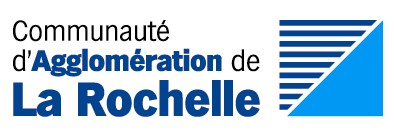 DEMANDE D’EXONERATION FACULTATIVEDE TAXE D’ENLEVEMENT DES ORDURES MENAGERES (TEOM)Qui est concerné ? Uniquement les bâtiments à usage industriel ou commercialETUniquement les sites professionnels faisant appel à un prestataire privé pour l’enlèvement de l’ensemble des déchets produits (sur présentation de justificatifs) Attention : Aucune demande pour « non production de déchets » ne sera acceptée Planning à respecterLe conseil communautaire doit délibérer chaque année avant le 15 octobre de l’année N pour une application en année N+1 (Textes de référence : Code Général des Impôts art. 1521 III. 1. et art. 1639 A bis).Ainsi, votre demande devra impérativement être : Envoyée avant le 31 juillet (cachet de la poste faisant foi) Renouvelée tous les ans Mode opératoire Remplir impérativement le formulaire ci-dessous Fournir les pièces justificatives demandées (toute demande ou information incomplète sera refusée) Envoyer le tout soit : - Par courrier électronique à : redevance.speciale@agglo-larochelle.fr - Par voie postale à : 	Service Gestion et Prévention des Déchets16 rue Anita Conti17180 PERIGNYNote : si plusieurs bâtis sont concernés par votre demande, merci de renseigner les mêmes champs qu’au-dessous sur papier libre en indiquant local 2, local 3…Pour toute demande de renseignement appelez le service de la Redevance Spéciale au 05 17 26 86 86Les données à caractère personnel recueillies font l'objet d'un traitement informatique dont le responsable est la Communauté d’agglomération de La Rochelle. Les informations collectées dans ce formulaire permettent un traitement de données ayant pour finalité la gestion de la collecte des déchets.Vos données sont destinées à la Direction Gestion et Prévention des Déchets et à la Direction du Développement Economique de la Communauté d’agglomération de La Rochelle, ainsi qu’à leurs éventuels sous-traitants.Ce traitement de données est juridiquement fondé par l’exécution d’une mission d’intérêt public dont est investie la Communauté d’agglomération.Vos données personnelles seront conservées le temps de votre présence sur le territoire de l’agglomération. En aucun cas vos données personnelles ne sont transmises à des tiers dans un but commercial.Le traitement ne prévoit pas de prise de décision automatisée. Conformément à la réglementation (UE) 2016/679 du Parlement Européen en matière de données à caractère personnel, vous disposez des droits d’accès, de rectification, de suppression, d’opposition et de limitation de vos données. Vous disposez également d’un droit de recours auprès de l’autorité nationale de contrôle (CNIL) en cas de difficultés en lien avec la gestion de vos données personnelles, ou auprès du Délégué à la protection des données de la Communauté d’agglomération (dpd@agglo-larochelle.fr).Formulaire de demande d'exonération à remplir(année N pour exonération fiscale N+1)Désignation du propriétaire (ou exploitant du local)NOM et Prénom (du gérant)  :.............................................................................................................Adresse (si différente de celle du local) …………………………………………………………………………………………………………………………………………………………………………………………….…………………………………………………………………………………………………………………….Dénomination sociale :.......................................................................................................................... SIRET (obligatoire) :.............................................................................................................................En cas de location du local, NOM, prénom et adresse du propriétaire : ……………………………………………………………………………………………………………………………………………………….……………………………………………………………………………………………………………………Situation du local commercialAdresse du local ……………………………………………………………………………………………….……………………………………………………………………………………………………………………CP : …………………………………………………..Commune : …………………………………………… Activité commerciale : ........................................................................................................................ . Référence cadastrale du local (identification de la parcelle et de la section) : N ° de section:_._ N ° de plan : _._._._ N ° invariant (obligatoire):_._._._._._._ (renseignements disponibles sur le site www.impôt.gouv.fr sur gérer « mes biens ») ou sur le relevé de propriété)Je soussigné(e) (nom, prénom, fonction)……………...............................................................................,atteste sur l’honneur que l’entreprise citée ci-dessus n’utilise pas le service public de gestion des déchets ménagers et assimilés de la CDA de La Rochelle et collecte et traite ses déchets assimilés par un ou plusieurs prestataires privés selon la réglementation en vigueur. Fournir impérativement les justificatifs suivants :- Copie de votre taxe foncière- Attestation de prise en charge de vos déchets par un ou plusieurs prestataires privésSi aucun justificatif ne nous est transmis, la TEOM fait foi et sera due.Fait à …………………………….						 Signaturele…………………………………. 